  THE METHODIST CHURCH IN THE CARIBBEAN AND THE AMERICAS- JAMAICA DISTRICT PROVIDENCE CIRCUIT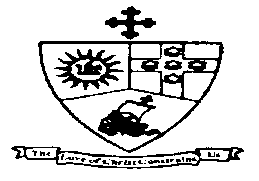 District Theme:“Spreading Scriptural Holiness to Reform the Nation: Beginning with Me”Sub - Theme:“Caring for the Body, Mind, and Soul as we serve the present Age.”DISTRICT PRESIDENTBishop Christine Gooden-BengucheCIRCUIT SUPERINTENDENT MINISTERRev’dDr. George MulrainPROVIDENCE METHODIST CHURCH 132 Old Hope Road, Kingston 6TEL: 876-9775971 / 977-6489Website: www.providencemethodistja.comONLINE WORSHIP SERVICECircuit worship service& Appreciation serviceFor Rev’d Dr. George mulrain            12th lord’s  day after pentecostSunday, August 15, 20218:30 a.m. PREACHERRev’d Dr. Phillip RobinsonORDER OF WORSHIP Musical PreludeCall to Worship  Leader:	The God of wisdom sent Jesus Christ, the bread of life, to teach us his waysCong:	 The God of wisdom has called and sent his servants to lead us.                                                                                        ALL:	 Thanks be to God! Come let us worship the Lord!OPENING HYMN VIP #28 – “Praise to the Lord the Almighty”5. Praise to the Lord! O let    all that is in me adore him!   All that hath life and breath, come   now with praises before him!   Let the amen   Sound from his people again:   Gladly for aye we adore him.OPENING PRAYERS        ADORATION Leader: Mighty God, our hearts are filled with joy and gratitude for your great love towards us. You are a faithful God, who keeps his promises. You provide all we need for life and godliness. The universe you created assures us that even in the midst of a pandemic you are ruler Magnificent God, you sustain us on this journey called life. We bless Your Holy Name for the varied experiences which fashion us more and more into your likeness - the pleasures, the pain, the successes, the failures, the good times and the bad times. We give thanks for the events in our lives that helped us appreciate the light of your presence. Creator God, we give you thanks for those who enrich our lives, those who yield themselves to be your instruments of comfort, of wisdom and strength, whose life and work enriched ours and helped us to draw closer to you. In your wisdom you created us to be united in your body despite our individual uniqueness. CONFESSION (All): Father of all mercies we confess that we are prone to stray from the path of holiness and our pursuit of righteousness is often lack lustre. Forgive us for the times when we closed our hearts to the transforming power of your Holy Spirit. You showed us what is means to be your disciples yet we chose the driven by our selfish ambitions. Amen. ASSURANCE OF PARDON Leader: Loving God, we rest in the assurance that you love us unconditionally. Forgive us of our sins and help us to love you with all our being so that others will see you in us, this we pray through Jesus Christ Our Lord. Amen.Opening Remarks & Welcome – Sis. Jacqueline Lazarus (Circuit Steward)Virtual Tribute – Providence Sunday SchoolConstitution Hill -  (Video) ‘Lead me Lord’Virtual Tribute – Rev’d Paul DillmanGREETINGS – (HACO) – Rev’d  Bruce PolsonCONGREGATIONAL PSALM VIP # 264 – “The Thirsty Deer”Virtual Tribute – Rev’d Patrick PerrinKintyre  - (Video)  ITEM – ‘Thanks, thanks’CIRCUIT NOTICES - Birthdays & Anniversaries - Sis Jacqueline Lazarus(Circuit Steward)  TITHES & OFFERING Gordon Town – ‘The Goodness of God’ - Sis. Justine Rookwood-ColquhounTHE WORD OF GODCOLLECT: God of glory, the end of our searching, help us to lay aside all that prevents us from seeking your kingdom, and to give all that we have to gain the pearl beyond all price, through our Saviour Jesus Christ. Amen.1st Reading:	Hebrews 13:1-8 –    Sis. Tanisha Bignall-Burton (Dallas)Let mutual love continue. 2Do not neglect to show hospitality to strangers, for by doing that some have entertained angels without knowing it. 3Remember those who are in prison, as though you were in prison with them; those who are being tortured, as though you yourselves were being tortured. 4Let marriage be held in honour by all, and let the marriage bed be kept undefiled; for God will judge fornicators and adulterers. 5Keep your lives free from the love of money, and be content with what you have; for he has said, ‘I will never leave you or forsake you.’ 6So we can say with confidence,‘The Lord is my helper;
 I will not be afraid.
What can anyone do to me?’ 7 Remember your leaders, those who spoke the word of God to you; consider the outcome of their way of life, and imitate their faith. 8Jesus Christ is the same yesterday and today and for ever. Reader:           	This is the Word of the LordResponse:      	Thanks be to God2nd Reading:	Hebrews 13:1-8   (Jamiekan Nyuu Testament) – Sis. Shirley                                                                                               Carby  (Providence)Unu mos gwaan lov di breda an sista dem we biliiv iina Gad jos laik unu. 2An no tap elp chrienja an tek dem iina unu ous, kaaz a so som piipl tek iin ienjel an no iivn nuo. 3Unu fi memba di piipl dem we iina prizn, laik se unu iin de wid dem. An memba di piipl dem we a sofa tu, laik se a unu a sofa an a fiil di pien we dem a fiil. 4Evribadi fi rispek marid laif, ozban an waif mosn go sliip wid nobadi els — dem fi kip dem bed kliin. Kaaz di piipl dem we dabl iina seks sin, an we sliip wid piipl dem no marid tu, Gad a-go joj dem. 5Unu no fi lov moni. Unu fi satisfai wid wat-eva unu av, kaaz Gad se,“Mi naa go lef unu non at aal.Nuo mi naa lef unu fi fen fi unuself.”6Dat mek wi shuor shuor wen wi se,“Di Laad a di wan we elp mi an mi naa go fried a notn.Wa nobadi kyan kom du mi, iihn?”7Memba unu liida dem we tel unu bout Gad wod. Tingk bout wa did apm siek-a ou dem liv dem laif, an chos iina Gad jos laik dem. 8Jiizas Krais no chienj — siem wie ou im tan yeside, a so im tan tide an a siem so im a-go tan fi eva an eva.Reader:           	This is the Word of the LordResponse:      	Thanks be to GodGospel:		John 6:51-58  -    Rev’d Charlene Burton         Glory to You, O God51I am the living bread that came down from heaven. Whoever eats of this bread will live for ever; and the bread that I will give for the life of the world is my flesh.’ 52 The Jews then disputed among themselves, saying, ‘How can this man give us his flesh to eat?’ 53So Jesus said to them, ‘Very truly, I tell you, unless you eat the flesh of the Son of Man and drink his blood, you have no life in you. 54Those who eat my flesh and drink my blood have eternal life, and I will raise them up on the last day; 55for my flesh is true food and my blood is true drink. 56Those who eat my flesh and drink my blood abide in me, and I in them. 57Just as the living Father sent me, and I live because of the Father, so whoever eats me will live because of me. 58This is the bread that came down from heaven, not like that which your ancestors ate, and they died. But the one who eats this bread will live for ever.’ Reader:	         	 This is the Gospel of ChristResponse:       	  Praise be to Christ, Our LordMESSAGE – Rev’d Dr.  Phillip RobinsonPROVIDENCE - CHORAL ITEM – (Video) ‘Total Praise’TRIBUTE FROM PROVIDENCE CIRCUIT Pictorial Presentation (Caribbean Praise)Citation (read by Sis. Sharda Small)PRESENTATION OF GIFTSMrs. Z. Elaine MulrainSis. Pauline Findlay (Providence Combined Choir)Sis. Heather Davis (Circuit)Rev’d Dr George Mulrain –Sis Alcian Crosdale (Circuit Steward)REPLY – Rev’d Dr George MulrainPRAYERS OF INTERCESSION – Sis. Lilieth Deacon Let us pray to God, saying, You have redeemed your people. Holy and awesome is Your name.     Leader:	 Faithful God, you are ever mindful of your covenant and invite us to ask gifts of your goodness. In your steadfast love, receive our requests for the well-being of your church, your world, and your people. You have redeemed your people. Cong:	Holy and awesome is Your Name.Leader:	Grant the MCCA, the Jamaica District and the Providence Circuit understanding and discernment to faithfully carry out your mission in the world. You have redeemed your people. Cong:	Holy and awesome is Your Name.Leader:	Cause us to walk in wisdom concerning your creation, mindfully stewarding its provision for all living creatures. You have redeemed your people. Cong:	Holy and awesome is Your Name. Leader:	Give those who govern wise and discerning minds, that your way of justice and compassion may prevail among the nations in the midst of this global pandemic. You have redeemed your people. Cong:	Holy and awesome is Your Name. Leader:	Provide food for the hungry, hope for the despairing, and wisdom for the wandering. You have redeemed your people. Cong:	Holy and awesome is Your Name.Leader:	Help us make the most of the time, walking in your ways, filled with your Spirit, living out your will.You have redeemed your people. Cong:	Holy and awesome is Your Name.Leader:	 In your steadfast love, let your wisdom uphold those we remember now aloud and in our hearts. You have redeemed your people. Cong:	Holy and awesome is Your Name.Leader:	 We give you thanks for our ancestors, the great people you have chosen in all generations, who now rest with you. You have redeemed your people. Cong:	Holy and awesome is Your Name.                                                                   Special Prayer for the Mulrains  - Rev’d Bosworth MullingsTHE LORD’S PRAYER    (Malotte, sung)CLOSING HYMN VIP # 488 – “I just want to follow Jesus”BENEDICTION - Rev’d Dr. George Mulrain****************************************************************************NOTICES FOR THE CIRCUITPROVIDENCECondolences to: Sis. Anthea Morrison and Family on the death of her mother, Sis. Inez Morrison. The Funeral Service will be held here at Providence on Wednesday, August 18th at 10:00 a.m.The Family of Sis. Lilith Johnson who died on Sunday night. Our prayers go out to members of their family as they go through this difficult time.PRAYERS - We are requesting Prayers for Sis Essie Gardner who will be away for 7 months working overseas. JAMIEKAN NYUU TESTIMENT BIBLE –  Copies are available from Sis. Shirley Carby at a cost of $1,700.00.PLEASE REMEMBER PRAYERFULLY- Sis. Elenor Robinson (Miss. Cherry) who is in UHWISis. Louise Vernon is also in UHWI***********************************************************************************GORDON TOWNTues.   Aug    17     5:00 p.m. - PRAYER MEETING*********************************************************************************CONSTITUTION HILLBible Study on Wednesdays at 7:30 pm.   (online)Sunday School on Saturdays at 3:30 p.m. (online)*******************************************************************************Dallas Sunday School Anniversary - 3rd Sunday in  September 2021 Memorial Service for the life of Lester Henry - 3rd Sunday in November 2021Annual Rally - 3rd Sunday in December 2021THIS WEEK’S DEVOTIONAL READINGS FROM “OUR DAILY BREAD”Sun.     15     Aug      	Romans 15:1-6       	 Lincoln’s PocketsMon.     16    Aug      	2 Samuel 11:2-15		 	 Sad StoryTues.    17    Aug      	Genesis 2:15-25         		 Created for RelationshipWed.    18    Aug     	1 Kings 19:1-9	         Spiritually Exhausted? Thur      19    Aug      	Revelation 22:1-5	 	 Our New HomeFri.        20    Aug      	Luke 6:27-36	         Touched by GraceSat.       21    Aug     	Ephesians 4:20-24	         Life Changes1. PRAISE to the Lord, the Almighty,   the King of creation;   O my soul ,praise him for he is    thy health and salvation!   All ye who hear,   Brothers and sisters,draw near,   Praise him in glad adoration. 2. Praise to the Lord, who doth   prosper thy work and defend thee;   Surely his goodness and mercy   here daily attend thee:   Ponder anew   What the Almighty can do,   Who with his love doth befriend   thee.3. Praise to the Lord, who doth   Nourish thy life and restore thee,  Fitting thee well for the tasks  that are ever before thee,  Then to thy need  He like a mother doth speed,  Spreading the wings of grace o’er  thee.4.  Praise to the Lord, who, when darkness of sin is abounding, Who, when the godless do triumph, all virtue confounding,   Sheddeth his light, Chaseth the horrors of night, Saints with his mercy surrounding.1.  THE thirsy deer longs for the streams,my thirsty soul longs for our God.I have been weeping aloud all day and all night,as I long for the face of our God. Why are you cast down, O my soul?Why are you so troubled inside?O put your hope in our God,yes God is our help, O sing praises to our living God.2.  I'm never alone when I sing,declaring the wonders of God.The crowds in God's holy house, they all join with mejust to proclaim how God's great and good. 3. The wicked may make fun of me  and tease me if I am depressed; but I am confident that God will rescue me, yes, God's always done this in times passed.1. YOU may be young and think the world is at your feet.Perhaps you live from day to day;But I confess that I have met Lord Jesus ChristAnd know that he’s the only way.   I just want to follow Jesus,   Follow each and every day   And I want to serve and praise   him   As I walk the narrow way.   Where he leads me I will follow   From the start until the end;   I will stay with him forever,   He’s my nearest, dearest friend.2. I’m growing older, wiser, seeing things more clearAnd value this great friend I’ve made.That’s why I try to show him off to all my friendsAnd tell them of the price he’s paid.3. Life has more meaning now that I’ve known Jesus           Christ; I’ve got the strength to cope with all.His Spirit is my guide, never am I afraid, And I will always heed his call.4. I consecrate my life to serving Jesus Christ; I’ve made this pledge to God indeed.I put my trust in him and seek to do his willHe satisfies my every need.5. If you have not as yet given your life to him, I beg of  you, do not delay;I call on you to put your faith in Jesus ChristAnd join with me these words to say.